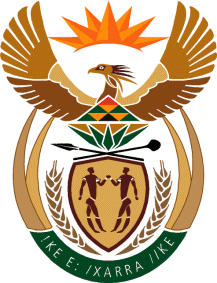 MINISTRY: PUBLIC SERVICE AND ADMINISTRATIONREPUBLIC OF SOUTH AFRICANATIONAL ASSEMBLYQUESTION FOR WRITTEN REPLY QUESTION NO.: 3170.				Dr P J Groenewald (FF Plus) to ask the Minister of Public Service and Administration:(1)	What number of public servants were held personally liable the past five financial years for any damage and/or legal costs that the State had to incur due to the actions of the specified public servants;(2)	(a) why did the State make payments in each respective financial year and (b) what amount (i) did the State have to pay for claims against the State and (ii) has been paid to the State by each specified public servant for his or her actions that had resulted in the claim;(3)	whether she will make a statement on the matter?			NW3599EREPLYSince this parliamentary question is on public servants, therefore, every state department, which has public servants as its employees, is in a better position to account to Parliament on any damage and or legal cost incurred by the state due to actions of the specified public servants in their employ.  